Муниципальное бюджетное общеобразовательное учреждение Киселевского городского округа «Средняя общеобразовательная школа №3»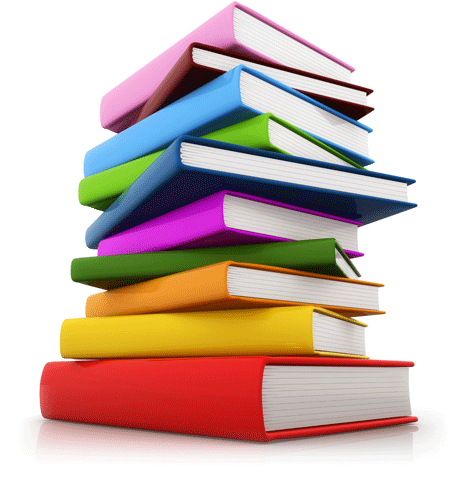 ОПИСАНИЕ ПРОЕКТА«Библиоформат – территория «АРT»Постановка проблемы/задачиВ Национальной программе  поддержки и развития чтения феномен чтения рассматривается на фоне социокультурных проблем, с которыми Россия сталкивается в контексте проводимых политических и экономических реформ, глобализации, развития информационного общества. Системный кризис читательской культуры и активности коснулся и школы. Кроме того, в образовательном учреждении существует не  так много мест, где обучающиеся могли бы общаться по интересам, совмещая общение с релаксацией, которая необходима детям, испытывающим стресс в условиях значительных учебных нагрузок и  негативных влияний социума.           Проект  предусматривает  создание  креативного  «АРT - зонирования библиотеки», которое в дальнейшем будет являться центром «непринужденного читательского  влечения», с элементами коворкинг-зонирования. Идея создания такого пространства появилась не спонтанно, она возникла, с одной стороны,  на основе выявленных потребностей уже читающих детей и взрослых,  и с другой стороны, на фоне веяний нового времени, ФГОС, цифровизации образовательно-воспитательной  системы в целом. Предпосылки  создания такого пространства есть: определена локация (площадь порядка семидесяти квадратных метров), привлечены социальные партнёры проекта.Актуальность и уникальность проекта «Библиоформат-территория «АРT» состоит в том, что в настоящее время повышается ответственность школы за здоровье, психологическое и социальное благополучие детей, поэтому объединение усилий сотрудников образовательной организации и партнеров проекта в реализации поставленных задач обеспечивает сохранение комфортной дистанции  во время  общения читателей, с учётом их интересов в пространственно-обособленных зонах школьной  библиотеки. Кроме этого, использование библиотекарем и педагогами дистанционных форм обучения, поощряющих развитие интеллектуальной, творческой деятельности, позволит  детям и их родителям повышать уровень образованности, поддерживать читательскую активность и создавать благоприятную психологическую атмосферу в семье. Наша образовательная организация находится в строящемся микрорайоне города, каждый год количество учеников  увеличивается, вновь прибывшим детям иногда непросто приспособиться в новых условиях обучения, полноценно включиться в процесс  взаимодействия с другими детьми, что требует поиска новых форм и методов работы. В школе учатся дети из отдаленных районов  Киселевского городского округа  (п. Калзагай, с. Верх-Чумыш, д. Александровка), которых привозит на занятия  школьный автобус. Создание нового социокультурного пространства позволит  использовать ресурсы модернизированной в ходе данного проекта библиотеки, как в урочное,  так и во внеурочное время, поможет целенаправленно заняться школьникам  любимым делом в коворкинг- зонах в период ожидания школьного автобуса, перед началом уроков, на больших переменах, после уроков, в каникулярное время. В микрорайоне школы проживают дошкольники, которые не посещают детский сад и, нуждаются, по опросам родителей, в подготовке к поступлению в первый класс. Данную проблему можно решить через организацию в выходные дни на базе библиотеки «Школы будущего первоклассника», творческие занятия в которой будут способствовать раннему приобщению детей к чтению и образованию.      Инновационность  используемых подходов: в организации креативного пространства; в средствах производства - библиотека комплектуется новыми носителями информации; в организационной работе - возникают временные творческие команды и группы; библиотека включена в программно-проектную деятельность школы; используются новые формы и методы массовой и индивидуальной работы.       Основная цель нашего проекта - совершенствование социокультурного пространства школьной библиотеки,  развитие читательской компетентности и информационной культуры.        Задачи проекта:-создать пространственно-обособленные зоны, обеспечивающие образовательную, досуговую  деятельность, комфортное общение обучающихся;-обеспечить всем участникам образовательных отношений свободный доступ к электронным изданиям, электронным и информационным образовательным ресурсам, в том числе в сети Интернет;- способствовать повышению читательской активности.       Проект рассчитан на творчески работающих учителей-предметников, активистов школы, учащихся 1-11 классов, будущих первоклассников, родителей.       Новое пространство библиотеки предполагает деление на зоны:зона «Абонемент+» с рабочим местом библиотекаря, каталогом, стенд-афишей (для анонса мероприятий), стеллажами для свободного  выбора читателями книг, справочников и словарей;информационно - технологическая зона «Информация+», в которой расположены многофункциональные устройства, позволяющие обучающимся сканировать, копировать или распечатывать информацию;коворкинг-зона «Обучение+», в которой группы учащихся, кроме чтения занимаются проектной и исследовательской деятельностью; педагогами проводится дистанционное обучение, т.к. в этой зоне размещены столы с ноутбуками, с выходом в Интернет;коворкинг-зона «Общение+», зона непринужденной обстановки и общения, возможность принять удобную позу для чтения, приятное чтение в комфортной обстановке (мягкие пуфы, настенная лестница и др.); коворкинг– зона «Медиа+», в этой зоне дети, используя наушники, могут просматривать произведения-экранизации и др.;коворкинг-зона «Творчество+», зона групповых встреч для любителей творчества, интеллектуальных и настольных игр.       Партнеры проекта: УО Киселевского городского округа, «Городская библиотека №8», редакции газет «Киселевский вестник», «Городок», родительская общественность.    Система информирования о ходе и результатах проекта организуется через: школьный сайт, выпуск буклетов, городские СМИ, творческие отчеты в сети Интернет.  Деятельность/методы/этапы     Для достижения поставленной цели определены необходимые ресурсы, созданы рабочие, творческие группы участников проекта.Оценка    Оценка эффективности проекта осуществляется посредством сбора аналитического материала  о ходе реализации, обратной  связи от социума. Выводы о качестве реализации проекта будут сделаны на основе результатов анкетирования и мониторинговых исследований. В ходе реализации проекта:   1.В библиотеке муниципального бюджетного учреждения Киселевского городского округа «Средняя общеобразовательная школа №3» усовершенствуется социокультурное пространство для досуга, чтения и комфортного общения за счет приобретения нового оборудования и улучшения дизайна, расширится спектр предоставляемых образовательных услуг.   2.Будет организована целенаправленная деятельность обучающихся в коворкинг-зонах, что приведет: к положительной динамике уровня читательской  компетентности не менее чем у 75% обучающихся; к положительной динамике уровня информационной культуры не менее чем у 80% обучающихся; к повышению читательской активности родителей, положительной динамике показателей  книговыдачи.  3. Будут  составлены  методические рекомендации по работе зон, сборник мероприятий, часов общения, мастер-классов, собраны материалы для  «Школы будущего первоклассника», семейного чтения.  4. Все участники образовательных отношений получат свободный доступ к электронным изданиям, электронным и информационным образовательным ресурсам, в том числе в сети Интернет.  5.Будет создана электронная база исследовательских, проектных работ учащихся школы (не менее 40 работ), творческих работ педагогов, детей и родителей (не менее 45 работ); интерактивных плакатов (не менее 20 работ), виртуальных экскурсий по итогам тематических выставок (не менее 10), дистанционных конкурсов, игр, олимпиад (не менее 15).     Дальнейшее развитие проекта.  Установленные	партнерские отношения, с городской библиотекой,	городскими СМИ, консолидация усилий администрации, ученического и педагогического коллективов школы, родителей по реализации данного проекта позволят продолжить начатую деятельность и после его завершения, без дополнительных финансовых влияний.Муниципальное бюджетное общеобразовательное учреждение Киселевского городского округа «Средняя общеобразовательная школа №3»КРАТКАЯ ХАРАКТЕРИСТИКА УЧАСТНИКОВ«Библиоформат- территория «АРT»1.Руководитель проекта - директор школы Добряков Евгений Валерьевич, высшее педагогическое образование, опыт работы в управлении - 20 лет; основная функция - координация реализации проекта, начиная от разработки и заканчивая получением готового продукта. 2.Рабочая группа проекта: -заместитель директора по воспитательной работе  Филиппова Ольга Ивановна, высшее педагогическое образование; основная функция -методическое сопровождение воспитательных мероприятий;- педагог-психолог Кравчук Инга Константиновна, высшее педагогическое образование; основная функция - психолого-педагогическое сопровождение проекта;- библиотекарь школы - Каспер Наталья Викторовна, высшее педагогическое образование, опыт работы в библиотечной сфере - 20 лет. Основная функция - изучение потребностей читателей, обновление электронного каталога, организация тематических выставок и мероприятий; мониторинг посещения библиотеки,  анкетирование  учащихся по мотивации чтения, мониторинг читательской компетентности школьников; -педагог-организатор Карнаухова Софья Андреевна, основная функция – помощь в организации мероприятий;  информационно-техническое сопровождение проекта.3. Творческая группа проекта:-учитель ИЗО Васюхина Наталья Владимировна, учитель технологии  Асанова Анна Александровна, основные функции: дизайн коворкинг-зон, создание эстетичного интерьера, организация творческих занятий, мастер-классов с детьми и родителями, работы «Школы будущего первоклассника».Этапы, срокиОсновные зоныМероприятияОтветствен-ныеI ЭТАП Подготовитель-ный 01.06.2020- 31.08.2020зона «Абонемент+»Анализ состояния  книжного фонда, изучение потребностей читателей,  обновление электронного каталога, обустройство рабочего места, составление плана, анонсов мероприятий. Рабочая группа, творческая группа проекта, социальные партнерыI ЭТАП Подготовитель-ный 01.06.2020- 31.08.2020информационно -технологическая зона«Информация+»,Проведение ремонтных работ объекта в соответствии с эскизами, размещение зон  в соответствии с планом-схемой, приобретение и обновление оборудования, создание эстетичного интерьера.Рабочая группа, творческая группа проекта, социальные партнерыI ЭТАП Подготовитель-ный 01.06.2020- 31.08.2020коворкинг-зона «Обучение+»,Проведение ремонтных работ объекта в соответствии с эскизами, размещение зон  в соответствии с планом-схемой, приобретение и обновление оборудования, создание эстетичного интерьера.Рабочая группа, творческая группа проекта, социальные партнерыI ЭТАП Подготовитель-ный 01.06.2020- 31.08.2020коворкинг-зона «Общение+»,Проведение ремонтных работ объекта в соответствии с эскизами, размещение зон  в соответствии с планом-схемой, приобретение и обновление оборудования, создание эстетичного интерьера.Рабочая группа, творческая группа проекта, социальные партнерыI ЭТАП Подготовитель-ный 01.06.2020- 31.08.2020коворкинг–зона «Медиа+»,коворкинг–зона«Творчество+»Проведение ремонтных работ объекта в соответствии с эскизами, размещение зон  в соответствии с планом-схемой, приобретение и обновление оборудования, создание эстетичного интерьера.Рабочая группа, творческая группа проекта, социальные партнерыII ЭТАП Основной  01.09.2020- 30.04.2021зона «Абонемент+»,Организация работы коворкинг -зон. Проведение массовых мероприятий (инициация образовательных событий), встреч,  организация тематических выставок   (2020 год- Год памяти и славы, 75-летие Победы в Великой Отечественной войне, Год библиотек в Кузбассе,  2021 год- 300 лет Кузбассу, 85 лет городу Киселёвску и др.), классных часов, часов общения.Рабочая группа, творческая группа проекта, социальные партнерыII ЭТАП Основной  01.09.2020- 30.04.2021информационно -технологическая зона«Информация+»,Организация работы коворкинг -зон. Проведение массовых мероприятий (инициация образовательных событий), встреч,  организация тематических выставок   (2020 год- Год памяти и славы, 75-летие Победы в Великой Отечественной войне, Год библиотек в Кузбассе,  2021 год- 300 лет Кузбассу, 85 лет городу Киселёвску и др.), классных часов, часов общения.Рабочая группа, творческая группа проекта, социальные партнерыII ЭТАП Основной  01.09.2020- 30.04.2021коворкинг-зона «Обучение+»,Организация работы коворкинг -зон. Проведение массовых мероприятий (инициация образовательных событий), встреч,  организация тематических выставок   (2020 год- Год памяти и славы, 75-летие Победы в Великой Отечественной войне, Год библиотек в Кузбассе,  2021 год- 300 лет Кузбассу, 85 лет городу Киселёвску и др.), классных часов, часов общения.Рабочая группа, творческая группа проекта, социальные партнерыII ЭТАП Основной  01.09.2020- 30.04.2021коворкинг-зона «Общение+»,Организация работы коворкинг -зон. Проведение массовых мероприятий (инициация образовательных событий), встреч,  организация тематических выставок   (2020 год- Год памяти и славы, 75-летие Победы в Великой Отечественной войне, Год библиотек в Кузбассе,  2021 год- 300 лет Кузбассу, 85 лет городу Киселёвску и др.), классных часов, часов общения.Рабочая группа, творческая группа проекта, социальные партнерыII ЭТАП Основной  01.09.2020- 30.04.2021коворкинг–зона «Медиа+»,коворкинг–зона«Творчество+»Организация работы коворкинг -зон. Проведение массовых мероприятий (инициация образовательных событий), встреч,  организация тематических выставок   (2020 год- Год памяти и славы, 75-летие Победы в Великой Отечественной войне, Год библиотек в Кузбассе,  2021 год- 300 лет Кузбассу, 85 лет городу Киселёвску и др.), классных часов, часов общения.Рабочая группа, творческая группа проекта, социальные партнерыIII ЭТАП  Заключительный  (режим штатный)01.05.2021- 30.06.2021зона «Абонемент+»,Отчет по книговыдаче, составление методических рекомендаций по работе зон, анкетирование  учащихся по мотивации чтения, мониторинг посещения библиотеки, мониторинг читательской компетентности школьников, обобщение и распространение опыта в процессе реализации проекта,обновление на сайте школы раздела «Школьная библиотека», итоговые ресурсы: создание интерактивных плакатов, цифровой сторителлинг и др.Рабочая группа, творческая группа проекта,  социальные партнерыIII ЭТАП  Заключительный  (режим штатный)01.05.2021- 30.06.2021информационно -технологическая зона«Информация+»,Отчет по книговыдаче, составление методических рекомендаций по работе зон, анкетирование  учащихся по мотивации чтения, мониторинг посещения библиотеки, мониторинг читательской компетентности школьников, обобщение и распространение опыта в процессе реализации проекта,обновление на сайте школы раздела «Школьная библиотека», итоговые ресурсы: создание интерактивных плакатов, цифровой сторителлинг и др.Рабочая группа, творческая группа проекта,  социальные партнерыIII ЭТАП  Заключительный  (режим штатный)01.05.2021- 30.06.2021коворкинг-зона «Обучение+»,Отчет по книговыдаче, составление методических рекомендаций по работе зон, анкетирование  учащихся по мотивации чтения, мониторинг посещения библиотеки, мониторинг читательской компетентности школьников, обобщение и распространение опыта в процессе реализации проекта,обновление на сайте школы раздела «Школьная библиотека», итоговые ресурсы: создание интерактивных плакатов, цифровой сторителлинг и др.Рабочая группа, творческая группа проекта,  социальные партнерыIII ЭТАП  Заключительный  (режим штатный)01.05.2021- 30.06.2021коворкинг-зона «Общение+»,Отчет по книговыдаче, составление методических рекомендаций по работе зон, анкетирование  учащихся по мотивации чтения, мониторинг посещения библиотеки, мониторинг читательской компетентности школьников, обобщение и распространение опыта в процессе реализации проекта,обновление на сайте школы раздела «Школьная библиотека», итоговые ресурсы: создание интерактивных плакатов, цифровой сторителлинг и др.Рабочая группа, творческая группа проекта,  социальные партнерыIII ЭТАП  Заключительный  (режим штатный)01.05.2021- 30.06.2021коворкинг–зона «Медиа+»,коворкинг–зона«Творчество+»Отчет по книговыдаче, составление методических рекомендаций по работе зон, анкетирование  учащихся по мотивации чтения, мониторинг посещения библиотеки, мониторинг читательской компетентности школьников, обобщение и распространение опыта в процессе реализации проекта,обновление на сайте школы раздела «Школьная библиотека», итоговые ресурсы: создание интерактивных плакатов, цифровой сторителлинг и др.Рабочая группа, творческая группа проекта,  социальные партнеры